Programme Specification and Curriculum Map for Foundation Year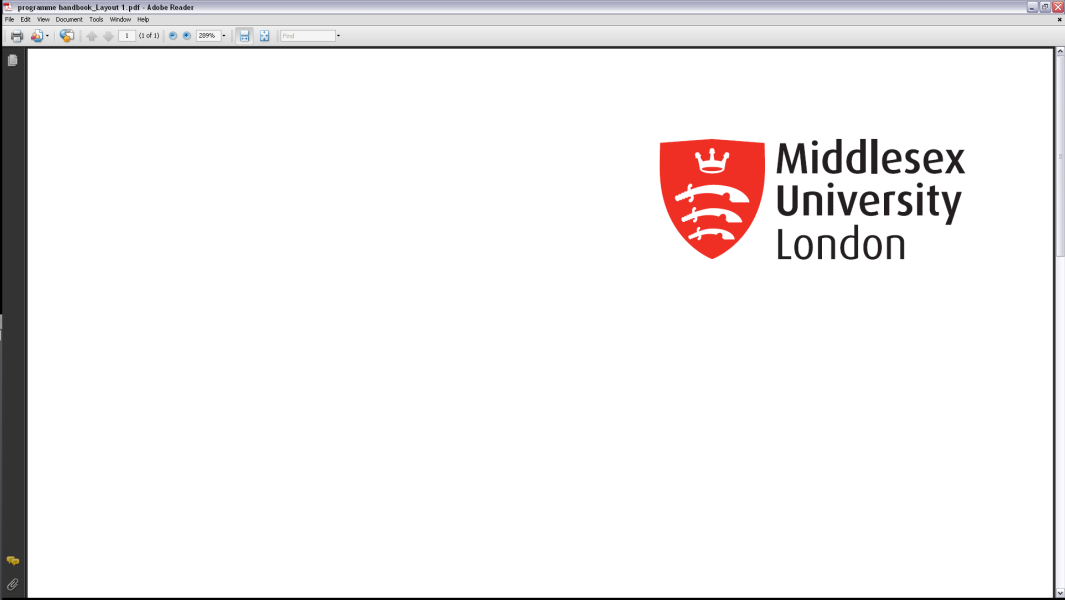 9. Criteria for admission to the programmeEntry requirements are in accordance with the university regulations. We accept students from a range of backgrounds.  Most students educated in the UK will have studied “A “ Levels, or AVCE s to enter  the foundation year programme  applicants would be expected to have achieved at least one “A“ Level pass or GNVQ equivalent.In addition all applicants should possess at least grade C in GCSE mathematics and English language, or equivalent.  Mature applicants with relevant experience and equivalent qualifications are also welcome to apply.International students who have not been taught in the English medium must show evidence of proven ability in English such as TOEFL grade 550 or IELTS grade 6.0.The university provides pre-sessional English language courses throughout the year for candidates who do not meet the English requirements.  For further information, visit the learning resourcesweb site at:  www.mdx.ac.uk/languageUniversity policies supporting students with disabilities apply, as described in the university regulations, 'information for students with disabilities'.10. Aims of the programmeThe Foundation Year aims to bring the students formal mathematical and analytical competencies to a level at which they can cope with the mathematical and computer science content of Level 1 of their chosen Undergraduate  Degree programme. The Foundation Year will widen the students’ awareness of the range of disciplines in the field of computing science to facilitate their choice of degree and career paths. Students will develop their abilities to become autonomous learners and so be equipped for study at university. The Foundation Year fosters a problem solving approach to learning through the teaching philosophy.11. Programme outcomesA. Computing-related cognitive abilitiesOn completion of this programme, the successful student will be able to:Comprehend the mathematical content of Level 1 of their chosen degree programme.Explain the principles of multimedia techniquesExplain the principles of formal computer programmingExplain elements of  web design and computer accessibilityExplain elements of computer networks and data communicationsExplain elements of the use of Information Technology in businessExplain the elements of database techniquesHave an understanding of PChardware components and functionsTeaching/learning methods Students learn cognitive materials through a combination of lectures, seminars, practical laboratories, and both individual and team work. The understanding of analysis, and the problem solving approach are further developed through discussions of case studies and exercises in the practical laboratories.Assessment MethodsStudents’ cognitive abilities are assessed by: tests and a variety of coursework elements both individual and group based.B. Computing-related practical abilitiesOn completion of this programme the successful student will be able to:1.   Apply mathematics to the solution of problems2.   Build basic web-sites3.   Evaluate and critique website design for function and usability;4.   Write and document elementary programs5.   Set-up basic inter computer networks6.   Build basic database systemsTeaching/learning methodsStudents learn practical skills through seminar activities and practical laboratory sessions.Assessment MethodStudents’ practical skills are assessed by: a variety of coursework elements ranging from sets of problem exercises to seminar presentations and laboratory exercises and reports and these activities are both individual and group basedC. Additional transferable skillsOn completion of the programme the successful student will be able to:1.   Use libraries and other resources to search and retrieve data2.   Critically review reports and literature.3.   Formulate and present ideas and arguments in written and oral          modes4.   Present logical structured arguments5.   Deploy study skills as autonomous learners6.   Apply problem solving strategies7.   Work effectively both individually and as a member of a team; understand the importance of group team activities in the workplace environment.Teaching/learning methodsStudents skills are built up by a problem solving approach to a series case studies of computing based themes and the presentation of results.Assessment MethodThese skills are assessed in the students individual and group activities primarily in their reports and presentations   on case studies. In both group and individual activities15. Placement opportunities, requirements and supportAll Undergraduate  students have the opportunity to go on Industrial Placement.  Industrial Placements are encouraged as this valuable experience enhances a student’s future career prospects.  Additionally students normally achieve better results in their final year.  In brief:	The placement provides a years experience as an appropriately paid graduate trainee.	Industrial placement is conditional on the successful completion of all modules at Level 1 and Level 2, therefore students need 240 credits before they are able to embark on an industrial placement.	Obtaining a placement is co-ordinated through the Campus Placement Office.	For Undergraduate  programmes, students wishing to undertake a placement position must register for CMT3985.	Each placement will be assigned to an industrial tutor who will visit the student on placement.	On graduation the degree will be qualified with the term “…with approved industrial experience”.The placement option is not available to direct-entry students in their final year.16. Future careersAll programmes in the School of Engineering and Information Sciences – their curricula and learning outcomes – have been designed with an emphasis on currency and the relevance to future employment.	The majority of graduates are employed in IT posts relevant to the subject.	Over 20% of students pursue further postgraduate study or research.The employer links with the School are encouraged in a number of ways e.g. by inviting practitioners from industry as guest speakers in lectures; through links with companies where students are employed as part of their Industrial placement and through alumni both in the UK and overseasCampus Careers Offices can be found on each campus for advice, support and guidance – or go to  www.mdx.ac.uk/careers17. Particular Support for learningThe School’s Teaching and Learning Strategy is compliant with those of the University, in seeking to develop learner autonomy and resource-based learning. In support of the students learning experience:	All new students go through an induction programme and some have early diagnostic numeric and literacy testing before starting their programme.	Learning Resources (LR) provide workshops for those students needing additional support in these areas.	Students are allocated a personal email account, secure networked computer storage and dial-up facilities	New students are provided with a CD containing the schools Subject Handbook at enrolment (electronic copies for all students can also be found at http://www.mdx.ac.uk/24-7/cs. If you require a hard copy of this Subject Handbook please request them fromGraham Davies (G.X.Davies@mdx.ac.uk or 020 8411 6079)	New and existing students are given module handbooks for each module they study. Soft copies of all module handbooks can be found on Oasis. Web-based learning materials are provided to further support learning	Extensive library facilities are available on all campuses. WebCT pages are available as learning resources through the Oasis system	Students can access advice and support on a wide range of issues from the Student Services Counter and the Student Information Desk. Student Advisers aligned to subject areas offer confidential one to one advice and guidance on programme planning and regulations	Placements are supported by Campus Placement Offices and School academics; please refer to section 15 of this programme specification	High quality specialist laboratories equipped with industry standard software and hardware where appropriate, for formal teaching as well as self-study	Access to campus based teaching and learning support drop in sessions, arranged by the school to provide assistance and guidance	School Academic Advisers for each subject offering personal academic advice and help if needed. Rotas for the operation of Academic Advice Rooms at each campus can be found at  http://www.mdx.ac.uk/24-7/cs/index.htm#tutor	Tutorial sessions for each module organised for groups of up to 20 students are provided for additional teaching support	Formative feedback is given on completion of student coursework	Past exam papers with solutions and marking schemes for all modules are available for students in module handbooks and at  http://www.mdx.ac.uk/24-7/cs/index.htm	Research activities of academic staff feed into the teaching programme, which can provide individual students with ad-hoc opportunities to work with academics on some aspect of researchMiddlesex University encourages and supports students with disabilities. Some practical aspects of Computing Science programmes may present challenges to students with particular disabilities. You are encouraged to visit our campuses at any time to evaluate facilities and talk in confidence about your needs. If we know your individual needs we’ll be able to provide for them more easily. For further information contact the Disability Support Service (email:  disability@mdx.ac.uk) or contact Natalie Costa on 020 8411 2514.21. Other informationMiddlesex University has formal links with 250 institutions world-wide, including student exchange agreements with more than 100 institutions.  Currently a number of students both from the UK/EU and overseas take part in such exchanges.  For further details please visit http://www.europe.mdx.ac.uk/ or contact Elli Georgiadou, the School of Engineering and Information Sciences coordinator of European Affairs & International Exchanges (email: e.georgiadou@mdx.ac.uk).This is a new programme which will be submitted for partial BCS exemption from the Certificate, Diploma and Diploma ProjectPlease note programme specifications provide a concise summary of the main features of the programme and the learning outcomes that a typical student might reasonably be expected to achieve if s/he takes full advantage of the learning opportunities that are provided.  More detailed information about the programme can be found in the programme handbook and the University Regulations.Curriculum map for Foundation YearThis section shows the highest level at which programme outcomes are to be achieved by all graduates, and maps programme learning outcomes against the modules in which they are assessed.Programme learning outcomes1. Programme titleOne of the following dependant on your enrolled programme:Computer Networks with Foundation Year (G460)Computer Networks (mobile computing) with Foundation Year  (G459)Computer Networks (network programming) with Foundation Year (G429)Network Management and Security with Foundation Year  (G427)Internet Application Development with Foundation Year (G452)Information Technology with Foundation Year (G592)Computer Science with Foundation Year (G459) Computing, Graphics and Games with Foundation Year (G459)Multimedia Computing with Foundation Year (G45X)Interactive Systems Design with Foundation YearBusiness Information Management with Foundation Year (G564)Business Information Systems and Management with Foundation Year (GN5X)Business Information Systems with Foundation Year (G564)Forensic Computing with Foundation Year (G491)Business Information Technology with Foundation Year (G592)Information Technology and Business Information Systems with Foundation Year (GGX6)Information Technology and Networking with Foundation Year (GG52)2. Awarding institution Middlesex University3. Teaching institution Middlesex University4. Programme accredited by 5. Final qualification BSc Honours Degree based on programme chosen at degree entry stage. Please note: students who successfully pass the foundation year, but choose not to progress to level 1 of a Middlesex University degree programme and leave the University at that point are eligible for the exit award of a Foundation Certificate in Computing.6. Academic year2013/20147. Language of studyEnglish8. Mode of studyFull Time or Part Time12. Programme structure (levels, modules, credits and progression requirements)12. 1 Overall structure of the programmeThere are four 30 credit modules studied over a 24 week academic year. The course may be studied in two modes:Study over one academic year full-time; studying all four modules in that academic year.Study in part-time mode, over two academic years; studying two modules per academic year, of which CMT0010 must be studied in Year 1 of any part time study mode.12.2 Levels and modules 12.2 Levels and modules Level 1Level 1COMPULSORY1PROGRESSION REQUIREMENTSStudents must take all of the following: CMT0010Study skills and Mathematics.CMT0014Computer and Multimedia TechnologyCCM0020Introduction to Computer Networks and HardwareBIS0010Introduction to Computers in BusinessCompulsory modules are those that must be taken, that is, the qualification cannot be awarded unless all modules have been successfully completed. Each of these modules makes a unique contribution  to the learning      objectives of the   programme.12.3 Non-compensatable modules 12.3 Non-compensatable modules Module CodeModule TitleCMT0010Study skills and MathematicsCMT0014Computer and Multimedia TechnologyCCM0020Introduction to Computer Networks and HardwareBIS0010Introduction to Computers in Business13. A programme diagram for the Foundation YearLevel 0                                                                                         KEY:    Level 1, 2 & 3Students taking the programme in part-time mode study at a reduced rate, typically two modules at the appropriate level per academic years and should complete a given academic level before proceeding to the next.14. Information about assessment regulations	Information on how the University formal assessment regulations work, including details of how award classifications are determined, can be found in the University Regulations at www.mdx.ac.uk/regulations/.	Practical aspects of the programme are often assessed via coursework that may be carried out using specialist software and may include lab tests.	Theoretical material is assessed by coursework and examinations.	Grades are awarded on the standard University scale of 1–20, with Grade 1 being the highest.  To pass a module all components, both coursework and examination, must be passed individually.  Failure in any one of the components will result in the failure of the module.For additional information on assessment and how learning outcomes are assessed please refer to the individual module narratives for this programme.JACS code (or other relevant coding system      Dependent on programme chosen at degree entry stage. (see page 17).ComputingRelevant QAA subject benchmark group(s)Dependent on programme chosen at degree entry stage. (see page 17).Computing20. Reference pointsThe following reference points were used in designing the programme:	QAA computing subject benchmark statement	QAA framework for higher education qualifications in England, Wales and Northern Ireland	QAA/QAAS guidelines for programme specifications	QAA code of practice for the assurance of academic quality and standards in he	University’s regulations	Module narratives	British computer society (BCS) guidelines for exemption and accreditation	Middlesex University and School of Engineering and Information Sciences teaching learning and assessment policies and strategies	University policy on equal opportunities.The following reference points were used in designing the programme:	QAA computing subject benchmark statement	QAA framework for higher education qualifications in England, Wales and Northern Ireland	QAA/QAAS guidelines for programme specifications	QAA code of practice for the assurance of academic quality and standards in he	University’s regulations	Module narratives	British computer society (BCS) guidelines for exemption and accreditation	Middlesex University and School of Engineering and Information Sciences teaching learning and assessment policies and strategies	University policy on equal opportunities.Knowledge and understandingKnowledge and understandingPractical skillsPractical skillsA1Mathematics to a level sufficient to comprehend the mathematical content of Level 1 of their chosen UndergraduateDegree programmesC1Efficiently use libraries and other resources to search and retrieve dataA2Principles of multimedia techniquesC2Critically review reports and literatureA3Principles of formal computer programmingC3Formulate and present ideas and arguments in written and oral  modesA4Elements of  web design and computer accessibilityC4Present logical structured argumentsA5Elements of computer networks and data communicationsC5Deploy study skills as autonomous learnersA6Elements of the use of information technology in businessC6Apply problem solving strategiesA7Elements of data base techniquesC7Work effectively both individually and as a member of a team;understand the importance of group; team activities in the workplace environment.A8PC hardware components and functionsCognitive skillsCognitive skillsB1Apply mathematics to the solution of problemsB2Build basic web sitesB3Analyse web sites for efficiency and accessibilityB4Write and document elementary programsB5Set-up basic inter computer networksB6Build basic multimedia systemsB7Build basic database systemsProgramme outcomes Programme outcomes Programme outcomes Programme outcomes Programme outcomes Programme outcomes Programme outcomes Programme outcomes Programme outcomes Programme outcomes Programme outcomes Programme outcomes Programme outcomes Programme outcomes Programme outcomes Programme outcomes Programme outcomes Programme outcomes Programme outcomes Programme outcomes Programme outcomes Programme outcomes Programme outcomes Programme outcomes Programme outcomes Programme outcomes A1A2A3A4A5A6A7B1B2B3B4B5B6C1C2C3C4C5C6D1D2D3D4D5D6D7Highest level achieved by all graduatesHighest level achieved by all graduatesHighest level achieved by all graduatesHighest level achieved by all graduatesHighest level achieved by all graduatesHighest level achieved by all graduatesHighest level achieved by all graduatesHighest level achieved by all graduatesHighest level achieved by all graduatesHighest level achieved by all graduatesHighest level achieved by all graduatesHighest level achieved by all graduatesHighest level achieved by all graduatesHighest level achieved by all graduatesHighest level achieved by all graduatesHighest level achieved by all graduatesHighest level achieved by all graduatesHighest level achieved by all graduatesHighest level achieved by all graduatesHighest level achieved by all graduatesHighest level achieved by all graduatesHighest level achieved by all graduatesHighest level achieved by all graduatesHighest level achieved by all graduatesHighest level achieved by all graduatesHighest level achieved by all graduates33333333333333333333333333Module TitleModule Code by LevelProgramme outcomesProgramme outcomesProgramme outcomesProgramme outcomesProgramme outcomesProgramme outcomesProgramme outcomesProgramme outcomesProgramme outcomesProgramme outcomesProgramme outcomesProgramme outcomesProgramme outcomesProgramme outcomesProgramme outcomesProgramme outcomesProgramme outcomesProgramme outcomesProgramme outcomesProgramme outcomesProgramme outcomesProgramme outcomesModule TitleModule Code by LevelA1A2A3A4A5A6A7A8B1B2B3B4B5B6B7C1C2C3C4C5C6C7Introduction to Business ComputingBIS0010XXXXXXXXXXXIntroduction to Computer Networks and HardwareCCM0020XXXXXXXXXXStudy Skills and Mathematics.CMT0010XXXXXXXXComputer and MultimediaTechnologyCMT0014XXXXXXXXXXXXXX